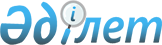 Көше атын беру туралы
					
			Күшін жойған
			
			
		
					Атырау облысы Жылыой ауданы Жаңа Қаратон поселкесі әкімінің 2009 жылғы 23 қыркүйектегі N 34 шешімі. Жылыой аудандық әділет департаментінде 2009 жылғы 30 қазанда N 4-2-132 тіркелді. Күші жойылды - Жаңа Қаратон поселкесі әкімінің 2010 жылғы 11 маусымдағы N 29 шешімімен.

      Ескерту. Күші жойылды - Жылыой ауданы Жаңа Қаратон поселкесі әкімінің 2010.06.11 N 29 шешімімен.

      Қазақстан Республикасының 1993 жылғы 8 желтоқсандағы № 4200 "Қазақстан Республикасының әкімшілік-аумақтық құрылысы туралы" Заңының 14-бабының 4-ші тармағына және облыс әкімиятының 2009 жылғы 7  шілдедегі № 162 "Атырау облысының елді мекендерінің құрамдас бөліктеріне атау беру және кайта атауын, жер учаскелеріне, ғимараттар мен кұрылыстарға реттік нөмірлерін беру талаптарын белгілеу қағидасын бекіту туралы" қаулысы мен аудандық ономастикалық комиссияның 2009 жылғы 21 қыркүйектегі № 7 шешіміне сәйкес ШЕШЕМІН:

       

1. Жаңа Қаратон поселкесінде атаусыз көшелерге № 1 - № 94 дейінгі аралықта реттік нөмірмен берілсін.



      2. Тұрғындарға берілген көшелерді ауылдағы үлгілі көшеге айналдыру, көше тәртібі мен тазалығын сақтау ұсынылсын.



      3. Шешім алғаш ресми жарияланғаннан кейін күнтізбелік он күн өткен соң қолданысқа енеді.

      Поселке әкімінің

      міндетін атқарушы               Р. Молдабаева
					© 2012. Қазақстан Республикасы Әділет министрлігінің «Қазақстан Республикасының Заңнама және құқықтық ақпарат институты» ШЖҚ РМК
				